Форма бланка утверждена РешениемМС МО «Купчино» от 24.10.2019 № 14проект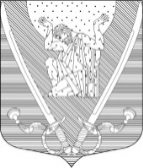 МУНИЦИПАЛЬНЫЙ СОВЕТвнутригородского муниципального образованияСанкт-Петербургамуниципальный округ Купчино6 СОЗЫВ (2019-2024 г.г.)Р Е Ш Е Н И Е  № хххх.12.2019 г.                                                                                          Санкт-ПетербургСодержание: «О присвоении классного чина Главе Местной администрации муниципального образования «Купчино»	Руководствуясь Законом Санкт-Петербурга от 15.02.200 № 53-8 (в редакции от 23.05.2019) «О регулировании отдельных вопросов муниципальной службы в Санкт-Петербурге», в соответствии с Положением о присвоении классных чинов муниципальным служащим МО «Купчино», утвержденному Решением Муниципального Совета МО «Купчино» от 24.08.2010 № 16 и на основании представления Главы местной администрации МО «Купчино»,Муниципальный Совет     Р  Е  Ш  И  Л   :АЛЕКСЕЕВОЙ Ольге Олеговне, главе Местной администрации внутригородского муниципального образования Санкт-Петербурга муниципальный округ Купчино, занимающей высшую должность муниципальной службы на условиях контракта, заключенного на определенный срок, присвоить классный чин:Действительный муниципальный советник 1 –го класса.В соответствии с пунктом 3 статьи 2 Закона Санкт-Петербурга от 20.07.2006 № 348-54 (в редакции от 07.11.2017) «О реестре муниципальных должностей в Санкт-Петербурга…», установить Алексеевой О.О. надбавку за классный чин в размере 20% должностного оклада.Решение вступает в силу со дня принятия.Контроль за исполнением Решения возложить на Главу Местной администрации ВМО «Купчино» О.О. Алексееву.Глава муниципального образования «Купчино»-Председатель Муниципального Совета				А.В. Пониматкин192212,  Санкт-Петербург,  ул. Будапештская,  дом №19,  корп.№1;  тел.  (812) 7030410,  e-mail: mocupсh@gmail.com.